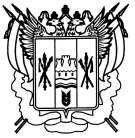 ТЕРРИТОРИАЛЬНАЯ ИЗБИРАТЕЛЬНАЯ КОМИССИЯКУЙБЫШЕВСКОГО РАЙОНА РОСТОВСКОЙ ОБЛАСТИПОСТАНОВЛЕНИЕс. КуйбышевоО регистрации Шаренко Ольги Григорьевныкандидата в депутаты Собрания депутатов   Куйбышевского района Ростовской области пятого созыва по одномандатному  избирательному округу № 12Проверив соответствие порядка выдвижения Шаренко Ольги Григорьевны  кандидатом в депутаты Собрания депутатов Куйбышевского района Ростовской области пятого созыва по одномандатному  избирательному округу №12 требованиям Областного закона от 08.08.2011года №645-ЗС « О выборах депутатов представительных органов муниципальных образований в Ростовской области», на основании ст.25,ст.28 Областного закона от 08.08.2011года №645-ЗС « О выборах депутатов представительных органов муниципальных образований в Ростовской области»Территориальная избирательная комиссия Куйбышевского районаПОСТАНОВЛЯЕТ:Зарегистрировать Шаренко Ольгу Григорьевну, 10 августа 1961 года рождения, работающую заведующей складом  в СХА имени Мичурина, выдвинута Куйбышевским отделением Ростовского регионального отделения политической партии «СПРАВЕДЛИВАЯ РОССИЯ» кандидатом в депутаты Собрания депутатов  Куйбышевского района Ростовской области пятого созыва   по одномандатному округу №12 и выдать ей  удостоверение о регистрации.  Дата регистрации  29.07.2013г., время регистрации___________       Председатель комиссии                          М.А.Гречко        Секретарь комиссии                                  И.А.ВласоваТЕРРИТОРИАЛЬНАЯ ИЗБИРАТЕЛЬНАЯ КОМИССИЯКУЙБЫШЕВСКОГО РАЙОНА РОСТОВСКОЙ ОБЛАСТИПОСТАНОВЛЕНИЕ29 июля 2013 года	                       	                     №84-3с. КуйбышевоО регистрации Штенского Анатолия Владимировичакандидата в депутаты Собрания депутатовКуйбышевского района Ростовской области пятого созыва по одномандатному  избирательному округу №13Проверив соответствие порядка выдвижения Штенского Анатолия Владимировича  кандидатом в депутаты Собрания депутатов Куйбышевского района Ростовской области пятого созыва по одномандатному  избирательному округу №13 требованиям Областного закона от 08.08.2011года №645-ЗС « О выборах депутатов представительных органов муниципальных образований в Ростовской области», на основании ст.25,ст.28 Областного закона от 08.08.2011года №645-ЗС « О выборах депутатов представительных органов муниципальных образований в Ростовской области»Территориальная избирательная комиссия Куйбышевского районаПОСТАНОВЛЯЕТ:1.	Зарегистрировать Штенского Анатолия Владимировича, 10 декабря  1983 года рождения, работающего учителем в Новиковском филиале МБОУ Куйбышевская СОШ, выдвинут Куйбышевским отделением Ростовского регионального отделения политической партии «СПРАВЕДЛИВАЯ РОССИЯ» кандидатом в депутаты Собрания депутатов  Куйбышевского района Ростовской области пятого созыва   по одномандатному округу №13 и выдать ему  удостоверение о регистрации.  Дата регистрации  29.07.2013г.,время регистрации___________       Председатель комиссии                           М.А.Гречко       Секретарь комиссии                                  И.А.ВласоваТЕРРИТОРИАЛЬНАЯ ИЗБИРАТЕЛЬНАЯ КОМИССИЯКУЙБЫШЕВСКОГО РАЙОНА РОСТОВСКОЙ ОБЛАСТИПОСТАНОВЛЕНИЕ29 июля 2013 года	                        	                     №84-4с. КуйбышевоО регистрации Павленко Владимира Ивановичакандидата в депутаты Собрания депутатовКуйбышевского района Ростовской области пятого созыва по одномандатному  избирательному округу№ 7Проверив соответствие порядка выдвижения Павленко Владимира Ивановича  кандидатом в депутаты Собрания депутатов Куйбышевского района Ростовской области пятого созыва по одномандатному  избирательному округу № 7 требованиям Областного закона от 08.08.2011года №645-ЗС « О выборах депутатов представительных органов муниципальных образований в Ростовской области», на основании ст.25,ст.28 Областного закона от 08.08.2011года №645-ЗС « О выборах депутатов представительных органов муниципальных образований в Ростовской области»Территориальная избирательная комиссия Куйбышевского районаПОСТАНОВЛЯЕТ:1.	Зарегистрировать Павленко Владимира Ивановича, 14 июля  1947 года рождения, пенсионера, не работающего, выдвинутого Куйбышевским отделением Ростовского регионального отделения политической партии «КПРФ» кандидатом в депутаты Собрания депутатов  Куйбышевского района Ростовской области пятого созыва   по одномандатному округу № 7 и выдать ему  удостоверение о регистрации.  Дата регистрации  29.07.2013г.,время регистрации___________       Председатель комиссии                        М.А.Гречко        Секретарь комиссии                             И.А.ВласоваТЕРРИТОРИАЛЬНАЯ ИЗБИРАТЕЛЬНАЯ КОМИССИЯКУЙБЫШЕВСКОГО РАЙОНА РОСТОВСКОЙ ОБЛАСТИПОСТАНОВЛЕНИЕ29 июля 2013 года		                                                     №84-5с. КуйбышевоО регистрации Конарева Михаила Егоровичакандидата в депутаты Собрания депутатовКуйбышевского района Ростовской области пятого созыва по одномандатному  избирательному округу№ 11Проверив соответствие порядка выдвижения Конарева Михаила Егоровича  кандидатом в депутаты Собрания депутатов Куйбышевского района Ростовской области пятого созыва по одномандатному  избирательному округу № 11 требованиям Областного закона от 08.08.2011года №645-ЗС « О выборах депутатов представительных органов муниципальных образований в Ростовской области», на основании ст.25,ст.28 Областного закона от 08.08.2011года №645-ЗС « О выборах депутатов представительных органов муниципальных образований в Ростовской области»Территориальная избирательная комиссия Куйбышевского районаПОСТАНОВЛЯЕТ:1.	Зарегистрировать Конарева Михаила Егоровича, 17 сентября  1949 года рождения, пенсионера, не работающего, выдвинутого Куйбышевским отделением Ростовского регионального отделения политической партии «КПРФ» кандидатом в депутаты Собрания депутатов  Куйбышевского района Ростовской области пятого созыва   по одномандатному округу № 11 и выдать ему  удостоверение о регистрации.  Дата регистрации  29.07.2013г.,время регистрации___________       Председатель комиссии                             М.А.Гречко        Секретарь комиссии                                  И.А.ВласоваТЕРРИТОРИАЛЬНАЯ ИЗБИРАТЕЛЬНАЯ КОМИССИЯКУЙБЫШЕВСКОГО РАЙОНА РОСТОВСКОЙ ОБЛАСТИПОСТАНОВЛЕНИЕ29 июля 2013 года		                                                    №84-6с. КуйбышевоО регистрации Киселева Николая Сергеевичакандидата в депутаты Собрания депутатовКуйбышевского района Ростовской области пятого созыва по одномандатному  избирательному округу№ 2Проверив соответствие порядка выдвижения Киселева Николая Сергеевича  кандидатом в депутаты Собрания депутатов Куйбышевского района Ростовской области пятого созыва по одномандатному  избирательному округу № 2 требованиям Областного закона от 08.08.2011года №645-ЗС « О выборах депутатов представительных органов муниципальных образований в Ростовской области», на основании ст.25,ст.28 Областного закона от 08.08.2011года №645-ЗС « О выборах депутатов представительных органов муниципальных образований в Ростовской области»Территориальная избирательная комиссия Куйбышевского районаПОСТАНОВЛЯЕТ:1.	Зарегистрировать Киселева Николая Сергеевича, 29 декабря  1976 года рождения, индивидуальный предприниматель, выдвинут Куйбышевским отделением Ростовского регионального отделения политической партии «СПРАВЕДЛИВАЯ  РОССИЯ» кандидатом в депутаты Собрания депутатов  Куйбышевского района Ростовской области пятого созыва   по одномандатному округу № 2 и выдать ему  удостоверение о регистрации.  Дата регистрации  29.07.2013г.,время регистрации___________       Председатель комиссии                             М.А.Гречко        Секретарь комиссии                                  И.А.ВласоваТЕРРИТОРИАЛЬНАЯ ИЗБИРАТЕЛЬНАЯ КОМИССИЯКУЙБЫШЕВСКОГО РАЙОНА РОСТОВСКОЙ ОБЛАСТИПОСТАНОВЛЕНИЕ29 июля 2013 года		                                                               №84-7с. КуйбышевоО регистрации Никитина Сергея Федоровичакандидата в депутаты Собрания депутатовКуйбышевского района Ростовской области пятого созыва по одномандатному  избирательному округу № 8Проверив соответствие порядка выдвижения Никитина Сергея Федоровича  кандидатом в депутаты Собрания депутатов Куйбышевского района Ростовской области пятого созыва по одномандатному  избирательному округу № 8 требованиям Областного закона от 08.08.2011года №645-ЗС « О выборах депутатов представительных органов муниципальных образований в Ростовской области», на основании ст.25,ст.28 Областного закона от 08.08.2011года №645-ЗС « О выборах депутатов представительных органов муниципальных образований в Ростовской области»Территориальная избирательная комиссия Куйбышевского районаПОСТАНОВЛЯЕТ:1.	Зарегистрировать Никитина Сергея Федоровича, 1 января  1962 года рождения, пенсионера, не работающего, выдвинутого Куйбышевским отделением Ростовского регионального отделения политической партии «СПРАВЕДЛИВАЯ РОССИЯ» кандидатом в депутаты Собрания депутатов  Куйбышевского района Ростовской области пятого созыва   по одномандатному округу № 8 и выдать ему  удостоверение о регистрации.    Дата регистрации  29.07.2013г.,время регистрации___________       Председатель комиссии                             М.А.Гречко        Секретарь комиссии                                  И.А.ВласоваТЕРРИТОРИАЛЬНАЯ ИЗБИРАТЕЛЬНАЯ КОМИССИЯКУЙБЫШЕВСКОГО РАЙОНА РОСТОВСКОЙ ОБЛАСТИПОСТАНОВЛЕНИЕ29 июля 2013 года		                                                           №84-8с. КуйбышевоО регистрации Науменко Сергея Владимировичакандидата в депутаты Собрания депутатовКуйбышевского района Ростовской области пятого созыва по одномандатному  избирательному округу№ 5Проверив соответствие порядка выдвижения Науменко Сергея Владимировича  кандидатом в депутаты Собрания депутатов Куйбышевского района Ростовской области пятого созыва по одномандатному  избирательному округу №5 требованиям Областного закона от 08.08.2011года №645-ЗС « О выборах депутатов представительных органов муниципальных образований в Ростовской области», на основании ст.25,ст.28 Областного закона от 08.08.2011года №645-ЗС « О выборах депутатов представительных органов муниципальных образований в Ростовской области»Территориальная избирательная комиссия Куйбышевского районаПОСТАНОВЛЯЕТ:1.	Зарегистрировать Науменко Сергея Владимировича, 09 ноября  1973 года рождения, временно не работающего, выдвинутого Куйбышевским отделением Ростовского регионального отделения политической партии «СПРАВЕДЛИВАЯ РОССИЯ» кандидатом в депутаты Собрания депутатов  Куйбышевского района Ростовской области пятого созыва   по одномандатному округу № 5 и выдать ему  удостоверение о регистрации.  Дата регистрации  29.07.2013г., время регистрации___________       Председатель комиссии                             М.А.Гречко        Секретарь комиссии                                  И.А.ВласоваТЕРРИТОРИАЛЬНАЯ ИЗБИРАТЕЛЬНАЯ КОМИССИЯКУЙБЫШЕВСКОГО РАЙОНА РОСТОВСКОЙ ОБЛАСТИПОСТАНОВЛЕНИЕ29 июля 2013 года	                           	                     №84-9с. КуйбышевоО регистрации Ищенко Дмитрия Николаевичакандидата в депутаты Собрания депутатовКуйбышевского района Ростовской области пятого созыва по одномандатному  избирательному округу№ 9Проверив соответствие порядка выдвижения Ищенко Дмитрия Николаевича  кандидатом в депутаты Собрания депутатов Куйбышевского района Ростовской области пятого созыва по одномандатному  избирательному округу № 9 требованиям Областного закона от 08.08.2011года №645-ЗС « О выборах депутатов представительных органов муниципальных образований в Ростовской области», на основании ст.25,ст.28 Областного закона от 08.08.2011года №645-ЗС « О выборах депутатов представительных органов муниципальных образований в Ростовской области»Территориальная избирательная комиссия Куйбышевского районаПОСТАНОВЛЯЕТ:1.	Зарегистрировать Ищенко Дмитрия Николаевича, 21 декабря  1986 года рождения, временно не работающего, выдвинутого Куйбышевским отделением Ростовского регионального отделения политической партии «СПРАВЕДЛИВАЯ РОССИЯ» кандидатом в депутаты Собрания депутатов  Куйбышевского района Ростовской области пятого созыва   по одномандатному округу № 9 и выдать ему  удостоверение о регистрации.  Дата регистрации  29.07.2013г.,время регистрации___________       Председатель комиссии                             М.А.Гречко        Секретарь комиссии                                  И.А.ВласоваТЕРРИТОРИАЛЬНАЯ ИЗБИРАТЕЛЬНАЯ КОМИССИЯКУЙБЫШЕВСКОГО РАЙОНА РОСТОВСКОЙ ОБЛАСТИПОСТАНОВЛЕНИЕ29 июля 2013 года		                                              №84-10с. КуйбышевоО регистрации Никитиной Антонины Алексеевныкандидата в депутаты Собрания депутатовКуйбышевского района Ростовской области пятого созыва по одномандатному  избирательному округу№ 1Проверив соответствие порядка выдвижения Никитиной Антонины Алексеевны  кандидатом в депутаты Собрания депутатов Куйбышевского района Ростовской области пятого созыва по одномандатному  избирательному округу № 1 требованиям Областного закона от 08.08.2011года №645-ЗС « О выборах депутатов представительных органов муниципальных образований в Ростовской области», на основании ст.25,ст.28 Областного закона от 08.08.2011года №645-ЗС « О выборах депутатов представительных органов муниципальных образований в Ростовской области»Территориальная избирательная комиссия Куйбышевского районаПОСТАНОВЛЯЕТ:1.	Зарегистрировать Никитину Антонину Алексеевну, 16 февраля  1979 года рождения, работающую зав.специализированным отделением социально-медицинского обслуживания №1 в МБУ «Центр социального обслуживания граждан пожилого возраста и инвалидов» Куйбышевского района, выдвинута Куйбышевским отделением Ростовского регионального отделения политической партии «ЕДИНАЯ РОССИЯРОССИЯ» кандидатом в депутаты Собрания депутатов  Куйбышевского района Ростовской области пятого созыва   по одномандатному округу №1 и выдать ей  удостоверение о регистрации.  Дата регистрации  29.07.2013г.,время регистрации___________           Председатель комиссии                          М.А.Гречко          Секретарь комиссии                                  И.А.ВласоваТЕРРИТОРИАЛЬНАЯ ИЗБИРАТЕЛЬНАЯ КОМИССИЯКУЙБЫШЕВСКОГО РАЙОНА РОСТОВСКОЙ ОБЛАСТИПОСТАНОВЛЕНИЕ29 июля 2013 года	                               	                     №84-11с. КуйбышевоО регистрации Кравченко Нины Ивановныкандидата в депутаты Собрания депутатовКуйбышевского района Ростовской области пятого созыва по одномандатному  избирательному округу№ 2Проверив соответствие порядка выдвижения Кравченко Нины Ивановны  кандидатом в депутаты Собрания депутатов Куйбышевского района Ростовской области пятого созыва по одномандатному  избирательному округу № 2 требованиям Областного закона от 08.08.2011года №645-ЗС « О выборах депутатов представительных органов муниципальных образований в Ростовской области», на основании ст.25,ст.28 Областного закона от 08.08.2011года №645-ЗС « О выборах депутатов представительных органов муниципальных образований в Ростовской области»Территориальная избирательная комиссия Куйбышевского районаПОСТАНОВЛЯЕТ:1.	Зарегистрировать Кравченко Нину Ивановну, 02 августа  1951 года рождения, работающую директором в муниципального бюджетного учреждения  «Центр социального обслуживания граждан пожилого возраста и инвалидов» Куйбышевского района, выдвинута Куйбышевским отделением Ростовского регионального отделения политической партии «ЕДИНАЯ РОССИЯРОССИЯ» кандидатом в депутаты Собрания депутатов  Куйбышевского района Ростовской области пятого созыва   по одномандатному округу № 2 и выдать ей  удостоверение о регистрации.  Дата регистрации  29.07.2013г.,время регистрации___________          Председатель комиссии                             М.А.Гречко          Секретарь комиссии                                  И.А.ВласоваТЕРРИТОРИАЛЬНАЯ ИЗБИРАТЕЛЬНАЯ КОМИССИЯКУЙБЫШЕВСКОГО РАЙОНА РОСТОВСКОЙ ОБЛАСТИПОСТАНОВЛЕНИЕ29 июля 2013 года		                                                                    №84-12с. КуйбышевоО регистрации Стрижаковой Тамары Васильевныкандидата в депутаты Собрания депутатовКуйбышевского района Ростовской области пятого созыва по одномандатному  избирательному округу№ 10Проверив соответствие порядка выдвижения Стрижаковой Тамары Васильевны  кандидатом в депутаты Собрания депутатов Куйбышевского района Ростовской области пятого созыва по одномандатному  избирательному округу № 10 требованиям Областного закона от 08.08.2011года №645-ЗС « О выборах депутатов представительных органов муниципальных образований в Ростовской области», на основании ст.25,ст.28 Областного закона от 08.08.2011года №645-ЗС « О выборах депутатов представительных органов муниципальных образований в Ростовской области»Территориальная избирательная комиссия Куйбышевского районаПОСТАНОВЛЯЕТ:1.	Зарегистрировать Стрижакову Тамару Васильевну, 14 июля  1970 года рождения, индивидуальный предприниматель, выдвинута Куйбышевским отделением Ростовского регионального отделения политической партии «ЕДИНАЯ РОССИЯРОССИЯ» кандидатом в депутаты Собрания депутатов  Куйбышевского района Ростовской области пятого созыва   по одномандатному округу № 10 и выдать ей  удостоверение о регистрации.  Дата регистрации  29.07.2013г.,время регистрации___________       Председатель комиссии                             М.А.Гречко        Секретарь комиссии                                  И.А.ВласоваТЕРРИТОРИАЛЬНАЯ ИЗБИРАТЕЛЬНАЯ КОМИССИЯКУЙБЫШЕВСКОГО РАЙОНА РОСТОВСКОЙ ОБЛАСТИПОСТАНОВЛЕНИЕ29 июля 2013 года		                                                               №84-13с. КуйбышевоО регистрации Исмаиловой Татьяны Васильевныкандидата в депутаты Собрания депутатовКуйбышевского района Ростовской области пятого созыва по одномандатному  избирательному округу№ 15Проверив соответствие порядка выдвижения Исмаиловой Татьяны Васильевны  кандидатом в депутаты Собрания депутатов Куйбышевского района Ростовской области пятого созыва по одномандатному  избирательному округу № 15 требованиям Областного закона от 08.08.2011года №645-ЗС « О выборах депутатов представительных органов муниципальных образований в Ростовской области», на основании ст.25,ст.28 Областного закона от 08.08.2011года №645-ЗС « О выборах депутатов представительных органов муниципальных образований в Ростовской области»Территориальная избирательная комиссия Куйбышевского районаПОСТАНОВЛЯЕТ:1.	Зарегистрировать Исмаилову Татьяну Васильевну, 8 февраля  1966 года рождения, работающую учителем в МБОУ Крюковская средняя общеобразовательная школа, выдвинута Куйбышевским отделением Ростовского регионального отделения политической партии «ЕДИНАЯ РОССИЯРОССИЯ» кандидатом в депутаты Собрания депутатов  Куйбышевского района Ростовской области пятого созыва   по одномандатному округу № 15 и выдать ей  удостоверение о регистрации.  Дата регистрации  29.07.2013г.,время регистрации___________       Председатель комиссии                              М.А.Гречко        Секретарь комиссии                                  И.А.ВласоваТЕРРИТОРИАЛЬНАЯ ИЗБИРАТЕЛЬНАЯ КОМИССИЯКУЙБЫШЕВСКОГО РАЙОНА РОСТОВСКОЙ ОБЛАСТИПОСТАНОВЛЕНИЕ29 июля 2013 года	                     	                     №84-14с. КуйбышевоО регистрации Полухина Анатолия Васильевичакандидата в депутаты Собрания депутатовКуйбышевского района Ростовской области пятого созыва по одномандатному  избирательному округу№ 9Проверив соответствие порядка выдвижения Полухина Анатолия Васильевича  кандидатом в депутаты Собрания депутатов Куйбышевского района Ростовской области пятого созыва по одномандатному  избирательному округу № 9 требованиям Областного закона от 08.08.2011года №645-ЗС « О выборах депутатов представительных органов муниципальных образований в Ростовской области», на основании ст.25,ст.28 Областного закона от 08.08.2011года №645-ЗС « О выборах депутатов представительных органов муниципальных образований в Ростовской области»Территориальная избирательная комиссия Куйбышевского районаПОСТАНОВЛЯЕТ:1.	Зарегистрировать Полухина Анатолия Васильевича, 17 декабря 1964 года рождения, работающего директором в МУК Централизованная клубная система Кринично-Лугского сельского поселения, выдвинут Куйбышевским отделением Ростовского регионального отделения политической партии «ЕДИНАЯ РОССИЯРОССИЯ» кандидатом в депутаты Собрания депутатов  Куйбышевского района Ростовской области пятого созыва   по одномандатному округу №9 и выдать ему  удостоверение о регистрации.  Дата регистрации  29.07.2013г.,время регистрации___________       Председатель комиссии                              М.А.Гречко        Секретарь комиссии                                  И.А.ВласоваТЕРРИТОРИАЛЬНАЯ ИЗБИРАТЕЛЬНАЯ КОМИССИЯКУЙБЫШЕВСКОГО РАЙОНА РОСТОВСКОЙ ОБЛАСТИПОСТАНОВЛЕНИЕ29 июля 2013 года	                 	                     №84-15с. КуйбышевоО регистрации Пруглова Анатолия Васильевичакандидата в депутаты Собрания депутатовКуйбышевского района Ростовской области пятого созыва по одномандатному  избирательному округу№ 8Проверив соответствие порядка выдвижения Пруглова Анатолия Васильевича  кандидатом в депутаты Собрания депутатов Куйбышевского района Ростовской области пятого созыва по одномандатному  избирательному округу № 8 требованиям Областного закона от 08.08.2011года №645-ЗС « О выборах депутатов представительных органов муниципальных образований в Ростовской области», на основании ст.25,ст.28 Областного закона от 08.08.2011года №645-ЗС « О выборах депутатов представительных органов муниципальных образований в Ростовской области»Территориальная избирательная комиссия Куйбышевского районаПОСТАНОВЛЯЕТ:1.	Зарегистрировать Пруглова Анатолия Васильевича, 8 июля  1955 года рождения, работающего инженером по технике безопасности в ЗАО «Миусское» Куйбышевского района Ростовской области, выдвинут Куйбышевским отделением Ростовского регионального отделения политической партии «ЕДИНАЯ РОССИЯ» кандидатом в депутаты Собрания депутатов  Куйбышевского района Ростовской области пятого созыва   по одномандатному округу № 8 и выдать ему  удостоверение о регистрации.  Дата регистрации  29.07.2013г., время регистрации___________       Председатель комиссии                             М.А.Гречко        Секретарь комиссии                                  И.А.ВласоваТЕРРИТОРИАЛЬНАЯ ИЗБИРАТЕЛЬНАЯ КОМИССИЯКУЙБЫШЕВСКОГО РАЙОНА РОСТОВСКОЙ ОБЛАСТИПОСТАНОВЛЕНИЕ29 июля 2013 года	                                       	                     №84-16с. КуйбышевоО регистрации Павлюковой Ирины Анатольевныкандидата в депутаты Собрания депутатовКуйбышевского района Ростовской области пятого созыва по одномандатному  избирательному округу№ 14Проверив соответствие порядка выдвижения Павлюковой Ирины Анатольевны  кандидатом в депутаты Собрания депутатов Куйбышевского района Ростовской области пятого созыва по одномандатному  избирательному округу № 14 требованиям Областного закона от 08.08.2011года №645-ЗС « О выборах депутатов представительных органов муниципальных образований в Ростовской области», на основании ст.25,ст.28 Областного закона от 08.08.2011года №645-ЗС « О выборах депутатов представительных органов муниципальных образований в Ростовской области»Территориальная избирательная комиссия Куйбышевского районаПОСТАНОВЛЯЕТ:1.	Зарегистрировать Павлюковой Ирины Анатольевны, 7 февраля  1978 года рождения, работающую заведующей в МБДОУ детский сад «Буратино», выдвинута Куйбышевским отделением Ростовского регионального отделения политической партии «ЕДИНАЯ  РОССИЯ» кандидатом в депутаты Собрания депутатов  Куйбышевского района Ростовской области пятого созыва   по одномандатному округу №14 и выдать ей  удостоверение о регистрации.  Дата регистрации  29.07.2013г.,время регистрации___________       Председатель комиссии                             М.А.Гречко        Секретарь комиссии                                  И.А.ВласоваТЕРРИТОРИАЛЬНАЯ ИЗБИРАТЕЛЬНАЯ КОМИССИЯКУЙБЫШЕВСКОГО РАЙОНА РОСТОВСКОЙ ОБЛАСТИПОСТАНОВЛЕНИЕ29 июля 2013 года		                                             №84-17с. КуйбышевоО регистрации Долгополова Виктора Николаевичакандидата в депутаты Собрания депутатовКуйбышевского района Ростовской области пятого созыва по одномандатному  избирательному округу № 3Проверив соответствие порядка выдвижения Долгополова Виктора Николаевича  кандидатом в депутаты Собрания депутатов Куйбышевского района Ростовской области пятого созыва по одномандатному  избирательному округу № 3 требованиям Областного закона от 08.08.2011года №645-ЗС « О выборах депутатов представительных органов муниципальных образований в Ростовской области», на основании ст.25,ст.28 Областного закона от 08.08.2011года №645-ЗС « О выборах депутатов представительных органов муниципальных образований в Ростовской области»Территориальная избирательная комиссия Куйбышевского районаПОСТАНОВЛЯЕТ:1.	Зарегистрировать Долгополова Виктора Николаевича, 16 апреля  1951 года рождения, пенсионер, не работающий, выдвинут Куйбышевским отделением Ростовского регионального отделения политической партии «ЕДИНАЯ РОССИЯРОССИЯ» кандидатом в депутаты Собрания депутатов  Куйбышевского района Ростовской области пятого созыва   по одномандатному округу № 3 и выдать ему  удостоверение о регистрации.  Дата регистрации  29.07.2013г.,время регистрации___________       Председатель комиссии                             М.А.Гречко        Секретарь комиссии                                  И.А.ВласоваТЕРРИТОРИАЛЬНАЯ ИЗБИРАТЕЛЬНАЯ КОМИССИЯКУЙБЫШЕВСКОГО РАЙОНА РОСТОВСКОЙ ОБЛАСТИПОСТАНОВЛЕНИЕ29 июля 2013 года	                                   	                     № 84-18с. КуйбышевоО регистрации Ищенко Николая Ивановичакандидата в депутаты Собрания депутатовКуйбышевского района Ростовской области пятого созыва по одномандатному  избирательному округу№ 7Проверив соответствие порядка выдвижения Ищенко Николая Ивановича  кандидатом в депутаты Собрания депутатов Куйбышевского района Ростовской области пятого созыва по одномандатному  избирательному округу № 7 требованиям Областного закона от 08.08.2011года №645-ЗС « О выборах депутатов представительных органов муниципальных образований в Ростовской области», на основании ст.25,ст.28 Областного закона от 08.08.2011года №645-ЗС « О выборах депутатов представительных органов муниципальных образований в Ростовской области»Территориальная избирательная комиссия Куйбышевского районаПОСТАНОВЛЯЕТ:1.	Зарегистрировать Ищенко Николая Ивановича, 20 декабря  1960 года рождения, пенсионер, неработающий, выдвинут Куйбышевским отделением Ростовского регионального отделения политической партии «СПРАВЕДЛИВАЯ  РОССИЯ» кандидатом в депутаты Собрания депутатов  Куйбышевского района Ростовской области пятого созыва   по одномандатному округу № 7 и выдать ему  удостоверение о регистрации.  Дата регистрации  29.07.2013г.,время регистрации___________       Председатель комиссии                        М.А.Гречко        Секретарь комиссии                             И.А.ВласоваТЕРРИТОРИАЛЬНАЯ ИЗБИРАТЕЛЬНАЯ КОМИССИЯКУЙБЫШЕВСКОГО РАЙОНА РОСТОВСКОЙ ОБЛАСТИПОСТАНОВЛЕНИЕ29 июля 2013 года		                                                                 №84-19с. КуйбышевоО регистрации Козловского Сергея Николаевичакандидата в депутаты Собрания депутатовКуйбышевского района Ростовской области пятого созыва по одномандатному  избирательному округу№ 3Проверив соответствие порядка выдвижения Козловского Сергея Николаевича  кандидатом в депутаты Собрания депутатов Куйбышевского района Ростовской области пятого созыва по одномандатному  избирательному округу № 3 требованиям Областного закона от 08.08.2011года №645-ЗС « О выборах депутатов представительных органов муниципальных образований в Ростовской области», на основании ст.25,ст.28 Областного закона от 08.08.2011года №645-ЗС « О выборах депутатов представительных органов муниципальных образований в Ростовской области»Территориальная избирательная комиссия Куйбышевского районаПОСТАНОВЛЯЕТ:1.	Зарегистрировать Козловского Сергея Николаевича, 28 июню  1981 года рождения, индивидуальный предприниматель, выдвинут Куйбышевским отделением Ростовского регионального отделения политической партии «СПРАВЕДЛИВАЯ  РОССИЯ» кандидатом в депутаты Собрания депутатов  Куйбышевского района Ростовской области пятого созыва   по одномандатному округу № 3 и выдать ему  удостоверение о регистрации.  Дата регистрации  29.07.2013г., время регистрации___________       Председатель комиссии                              М.А.Гречко        Секретарь комиссии                                  И.А.ВласоваТЕРРИТОРИАЛЬНАЯ ИЗБИРАТЕЛЬНАЯ КОМИССИЯКУЙБЫШЕВСКОГО РАЙОНА РОСТОВСКОЙ ОБЛАСТИПОСТАНОВЛЕНИЕ29 июля 2013 года	                                          	                     №84-20с. КуйбышевоО регистрации Штайгера Андрея Николаевича кандидата в депутаты Собрания депутатовКуйбышевского района Ростовской области пятого созыва по одномандатному  избирательному округу№ 1Проверив соответствие порядка выдвижения Штайгера Андрея Николаевича  кандидатом в депутаты Собрания депутатов Куйбышевского района Ростовской области пятого созыва по одномандатному  избирательному округу № 1 требованиям Областного закона от 08.08.2011года №645-ЗС « О выборах депутатов представительных органов муниципальных образований в Ростовской области», на основании ст.25,ст.28 Областного закона от 08.08.2011года №645-ЗС « О выборах депутатов представительных органов муниципальных образований в Ростовской области»Территориальная избирательная комиссия Куйбышевского районаПОСТАНОВЛЯЕТ:1.	Зарегистрировать Штайгера Андрея Николаевича, 22 сентября  1972 года рождения, временно не работающего, выдвинут Куйбышевским отделением Ростовского регионального отделения политической партии «СПРАВЕДЛИВАЯ РОССИЯ» кандидатом в депутаты Собрания депутатов  Куйбышевского района Ростовской области пятого созыва   по одномандатному округу № 1 и выдать ему  удостоверение о регистрации.  Дата регистрации  29.07.2013г.,время регистрации___________       Председатель комиссии                        М.А.Гречко        Секретарь комиссии                             И.А.ВласовТЕРРИТОРИАЛЬНАЯ ИЗБИРАТЕЛЬНАЯ КОМИССИЯКУЙБЫШЕВСКОГО РАЙОНА РОСТОВСКОЙ ОБЛАСТИПОСТАНОВЛЕНИЕ29 июля 2013 года	                                                  	                     №84-21с. КуйбышевоО регистрации Фамина Виталия Сергеевичакандидата в депутаты Собрания депутатовКуйбышевского района Ростовской области пятого созыва по одномандатному  избирательному округу№ 6Проверив соответствие порядка выдвижения Фамина Виталия Сергеевича  кандидатом в депутаты Собрания депутатов Куйбышевского района Ростовской области пятого созыва по одномандатному  избирательному округу № 6 требованиям Областного закона от 08.08.2011года №645-ЗС « О выборах депутатов представительных органов муниципальных образований в Ростовской области», на основании ст.25,ст.28 Областного закона от 08.08.2011года №645-ЗС « О выборах депутатов представительных органов муниципальных образований в Ростовской области»Территориальная избирательная комиссия Куйбышевского районаПОСТАНОВЛЯЕТ:1.	Зарегистрировать Фамина Виталия Сергеевича, 27 мая  1977 года рождения, работающего главным врачом в МБУ «Центральная районная больница Куйбышевского района Ростовской области», выдвинут Куйбышевским отделением Ростовского регионального отделения политической партии «ЕДИНАЯ РОССИЯ» кандидатом в депутаты Собрания депутатов  Куйбышевского района Ростовской области пятого созыва   по одномандатному округу № 6 и выдать ему  удостоверение о регистрации.  Дата регистрации  29.07.2013г., время регистрации___________       Председатель комиссии                        М.А.Гречко        Секретарь комиссии                             И.А.ВласоваТЕРРИТОРИАЛЬНАЯ ИЗБИРАТЕЛЬНАЯ КОМИССИЯКУЙБЫШЕВСКОГО РАЙОНА РОСТОВСКОЙ ОБЛАСТИПОСТАНОВЛЕНИЕ29 июля 2013 года		                                                                 №84-22с. КуйбышевоО регистрации Бабкина Олега Алексеевичакандидата в депутаты Собрания депутатовКуйбышевского района Ростовской области пятого созыва по одномандатному  избирательному округу№ 11Проверив соответствие порядка выдвижения Бабкина Олега Алексеевича  кандидатом в депутаты Собрания депутатов Куйбышевского района Ростовской области пятого созыва по одномандатному  избирательному округу № 11 требованиям Областного закона от 08.08.2011года №645-ЗС « О выборах депутатов представительных органов муниципальных образований в Ростовской области», на основании ст.25,ст.28 Областного закона от 08.08.2011года №645-ЗС « О выборах депутатов представительных органов муниципальных образований в Ростовской области»Территориальная избирательная комиссия Куйбышевского районаПОСТАНОВЛЯЕТ:1.	Зарегистрировать Бабкина Олега Алексеевича, 16 сентября  1968 года рождения, работающего директором в ООО «КХ Возрождение», выдвинут Куйбышевским отделением Ростовского регионального отделения политической партии «ЕДИНАЯ РОССИЯ» кандидатом в депутаты Собрания депутатов  Куйбышевского района Ростовской области пятого созыва   по одномандатному округу № 11 и выдать ему удостоверение о регистрации.  Дата регистрации  29.07.2013г.,время регистрации___________       Председатель комиссии                             М.А.Гречко        Секретарь комиссии                                  И.А.ВласоваТЕРРИТОРИАЛЬНАЯ ИЗБИРАТЕЛЬНАЯ КОМИССИЯКУЙБЫШЕВСКОГО РАЙОНА РОСТОВСКОЙ ОБЛАСТИПОСТАНОВЛЕНИЕ29 июля 2013 года		                                                     №84-23с. КуйбышевоО регистрации Терещенко Александра Сергеевичакандидата в депутаты Собрания депутатовКуйбышевского района Ростовской области пятого созыва по одномандатному  избирательному округу№ 5Проверив соответствие порядка выдвижения Терещенко Александра Сергеевича  кандидатом в депутаты Собрания депутатов Куйбышевского района Ростовской области пятого созыва по одномандатному  избирательному округу № 5 требованиям Областного закона от 08.08.2011года №645-ЗС « О выборах депутатов представительных органов муниципальных образований в Ростовской области», на основании ст.25,ст.28 Областного закона от 08.08.2011года №645-ЗС « О выборах депутатов представительных органов муниципальных образований в Ростовской области»Территориальная избирательная комиссия Куйбышевского районаПОСТАНОВЛЯЕТ:1.	Зарегистрировать Терещенко Александра Сергеевича, 25 февраля  1986 года рождения, работающего ведущим инспектором в ГКУ РО «Центр Занятости населения Куйбышевского района», выдвинут Куйбышевским отделением Ростовского регионального отделения политической партии «ЕДИНАЯ РОССИЯ» кандидатом в депутаты Собрания депутатов  Куйбышевского района Ростовской области пятого созыва   по одномандатному округу № 5 и выдать ему  удостоверение о регистрации.  Дата регистрации  29.07.2013г.,время регистрации___________       Председатель комиссии                        М.А.Гречко      Секретарь комиссии                               И.А.ВласоваТЕРРИТОРИАЛЬНАЯ ИЗБИРАТЕЛЬНАЯ КОМИССИЯКУЙБЫШЕВСКОГО РАЙОНА РОСТОВСКОЙ ОБЛАСТИПОСТАНОВЛЕНИЕ29 июля 2013 года	                              	                     №84-24с. КуйбышевоО регистрации Завертайло Сергея Владимировичакандидата в депутаты Собрания депутатовКуйбышевского района Ростовской области пятого созыва по одномандатному  избирательному округу№ 4Проверив соответствие порядка выдвижения Завертайло Сергея Владимировича кандидатом в депутаты Собрания депутатов Куйбышевского района Ростовской области пятого созыва по одномандатному  избирательному округу № 4 требованиям Областного закона от 08.08.2011года №645-ЗС « О выборах депутатов представительных органов муниципальных образований в Ростовской области», на основании ст.25,ст.28 Областного закона от 08.08.2011года №645-ЗС « О выборах депутатов представительных органов муниципальных образований в Ростовской области»Территориальная избирательная комиссия Куйбышевского районаПОСТАНОВЛЯЕТ:1.	Зарегистрировать Завертайло Сергея Владимировича, 12февраля 1960 года рождения, работающего в Куйбышевском Унитарном предприятии «Водоканал»  директором,  выдвинут Куйбышевским отделением Ростовского регионального отделения политической партии «ЕДИНАЯ РОССИЯРОССИЯ» кандидатом в депутаты Собрания депутатов  Куйбышевского района Ростовской области пятого созыва   по одномандатному округу № 4 и выдать ему  удостоверение о регистрации.  Дата регистрации  29.07.2013г.,время регистрации___________       Председатель комиссии                        М.А.Гречко        Секретарь комиссии                             И.А.ВласоваТЕРРИТОРИАЛЬНАЯ ИЗБИРАТЕЛЬНАЯ КОМИССИЯКУЙБЫШЕВСКОГО РАЙОНА РОСТОВСКОЙ ОБЛАСТИПОСТАНОВЛЕНИЕ29 июля 2013 года	                              	                     №84-25с. КуйбышевоО регистрации Семенцовой Елены Олеговнакандидата в депутаты Собрания депутатовКуйбышевского района Ростовской области пятого созыва по одномандатному  избирательному округу№ 7Проверив соответствие порядка выдвижения Семенцовой Елены Олеговны кандидатом в депутаты Собрания депутатов Куйбышевского района Ростовской области пятого созыва по одномандатному  избирательному округу № 7 требованиям Областного закона от 08.08.2011года №645-ЗС « О выборах депутатов представительных органов муниципальных образований в Ростовской области», на основании ст.25,ст.28 Областного закона от 08.08.2011года №645-ЗС « О выборах депутатов представительных органов муниципальных образований в Ростовской области»Территориальная избирательная комиссия Куйбышевского районаПОСТАНОВЛЯЕТ:1.	Зарегистрировать Семенцову Елену Олеговну, 07 февраля 1971 года рождения, работающую в муниципальном бюджетном учреждении культуры «Клубная система Куйбышевского сельского поселения» директором,  выдвинута  Куйбышевским отделением Ростовского регионального отделения политической партии «ЕДИНАЯ РОССИЯ» кандидатом в депутаты Собрания депутатов  Куйбышевского района Ростовской области пятого созыва   по одномандатному округу № 7 и выдать ей  удостоверение о регистрации.  Дата регистрации  29.07.2013г.,время регистрации___________       Председатель комиссии                        М.А.Гречко        Секретарь комиссии                             И.А.ВласоваТЕРРИТОРИАЛЬНАЯ ИЗБИРАТЕЛЬНАЯ КОМИССИЯКУЙБЫШЕВСКОГО РАЙОНА РОСТОВСКОЙ ОБЛАСТИПОСТАНОВЛЕНИЕ29 июля 2013 года	                              	                     №84-26с. КуйбышевоО регистрации Пархоменко Татьяны Владимировныкандидата в депутаты Собрания депутатовКуйбышевского района Ростовской области пятого созыва по одномандатному  избирательному округу№ 13Проверив соответствие порядка выдвижения Пархоменко Татьяны Владимировны  кандидатом в депутаты Собрания депутатов Куйбышевского района Ростовской области пятого созыва по одномандатному  избирательному округу № 13 требованиям Областного закона от 08.08.2011года №645-ЗС « О выборах депутатов представительных органов муниципальных образований в Ростовской области», на основании ст.25,ст.28 Областного закона от 08.08.2011года №645-ЗС « О выборах депутатов представительных органов муниципальных образований в Ростовской области»Территориальная избирательная комиссия Куйбышевского районаПОСТАНОВЛЯЕТ:1.	Зарегистрировать Пархоменко Татьяну Владимировну, 04 июля 1967  года рождения, работающую в муниципальном бюджетном учреждении дополнительного образования детей  «Центр дополнительного образования» педагогом, выдвинута  Куйбышевским отделением Ростовского регионального отделения политической партии «ЕДИНАЯ РОССИЯ» кандидатом в депутаты Собрания депутатов  Куйбышевского района Ростовской области пятого созыва   по одномандатному округу № 13 и выдать ей  удостоверение о регистрации.  Дата регистрации  29.07.2013г.,время регистрации___________       Председатель комиссии                        М.А.Гречко        Секретарь комиссии                             И.А.ВласоваТЕРРИТОРИАЛЬНАЯ ИЗБИРАТЕЛЬНАЯ КОМИССИЯКУЙБЫШЕВСКОГО РАЙОНА РОСТОВСКОЙ ОБЛАСТИПОСТАНОВЛЕНИЕ29 июля 2013 года	                              	                     №84-27с. КуйбышевоО регистрации Харченко Елены Валерьевныкандидата в депутаты Собрания депутатовКуйбышевского района Ростовской области пятого созыва по одномандатному  избирательному округу№ 12Проверив соответствие порядка выдвижения Харченко Елены Валерьевны  кандидатом в депутаты Собрания депутатов Куйбышевского района Ростовской области пятого созыва по одномандатному  избирательному округу № 12 требованиям Областного закона от 08.08.2011года №645-ЗС « О выборах депутатов представительных органов муниципальных образований в Ростовской области», на основании ст.25,ст.28 Областного закона от 08.08.2011года №645-ЗС « О выборах депутатов представительных органов муниципальных образований в Ростовской области»Территориальная избирательная комиссия Куйбышевского районаПОСТАНОВЛЯЕТ:1.	Зарегистрировать Харченко Елену Валерьевну,10 октября 1974 года рождения, работающую в ООО «Сельскохозяйственное Предприятие Куйбышевское» бухгалтером, выдвинута  Куйбышевским отделением Ростовского регионального отделения политической партии «ЕДИНАЯ РОССИЯРОССИЯ» кандидатом в депутаты Собрания депутатов  Куйбышевского района Ростовской области пятого созыва   по одномандатному округу № 12 и выдать ей  удостоверение о регистрации.  Дата регистрации  29.07.2013г., время регистрации___________       Председатель комиссии                        М.А.Гречко        Секретарь комиссии                             И.А.ВласоваТЕРРИТОРИАЛЬНАЯ ИЗБИРАТЕЛЬНАЯ КОМИССИЯКУЙБЫШЕВСКОГО РАЙОНА РОСТОВСКОЙ ОБЛАСТИПОСТАНОВЛЕНИЕ29 июля 2013 года	                              	                     №84-28с. КуйбышевоО регистрации Дьяченко Виталия Владимировичакандидата в депутаты Собрания депутатовКуйбышевского района Ростовской области пятого созыва по одномандатному  избирательному округу№ 6Проверив соответствие порядка выдвижения Дьяченко Виталия Владимировича  кандидатом в депутаты Собрания депутатов Куйбышевского района Ростовской области пятого созыва по одномандатному  избирательному округу № 6 требованиям Областного закона от 08.08.2011года №645-ЗС « О выборах депутатов представительных органов муниципальных образований в Ростовской области», на основании ст.25,ст.28 Областного закона от 08.08.2011года №645-ЗС « О выборах депутатов представительных органов муниципальных образований в Ростовской области»Территориальная избирательная комиссия Куйбышевского районаПОСТАНОВЛЯЕТ:1.	Зарегистрировать Дьяченко Виталия Владимировича, 14 июля 1977 года рождения, работающего  в муниципальном бюджетном учреждении «Центральная районная больница Куйбышевского района Ростовской области» водителем скорой помощи, выдвинут  Куйбышевским местным отделением политической партии «КПРФ» кандидатом в депутаты Собрания депутатов  Куйбышевского района Ростовской области пятого созыва   по одномандатному округу № 6 и выдать ему  удостоверение о регистрации.  Дата регистрации  29.07.2013г.,время регистрации___________       Председатель комиссии                        М.А.Гречко        Секретарь комиссии                             И.А.ВласоваТЕРРИТОРИАЛЬНАЯ ИЗБИРАТЕЛЬНАЯ КОМИССИЯКУЙБЫШЕВСКОГО РАЙОНА РОСТОВСКОЙ ОБЛАСТИПОСТАНОВЛЕНИЕ29 июля 2013 года	                              	                     №84-29с. КуйбышевоО регистрации Волкова Вячеслава Николаевичакандидата в депутаты Собрания депутатовКуйбышевского района Ростовской области пятого созыва по одномандатному  избирательному округу№ 7Проверив соответствие порядка выдвижения Волкова Вячеслава Николаевича  кандидатом в депутаты Собрания депутатов Куйбышевского района Ростовской области пятого созыва по одномандатному  избирательному округу № 7 требованиям Областного закона от 08.08.2011года №645-ЗС « О выборах депутатов представительных органов муниципальных образований в Ростовской области», на основании ст.25,ст.28 Областного закона от 08.08.2011года №645-ЗС « О выборах депутатов представительных органов муниципальных образований в Ростовской области»Территориальная избирательная комиссия Куйбышевского районаПОСТАНОВЛЯЕТ:1.	Зарегистрировать Волкова Вячеслава , 10 ноября 1976  года рождения, работающего в Федеральном Государственном Казенном  учреждении 6 отряд  Федеральная  противопожарная служба Ростовской области водителем, выдвинут в порядке самовыдвижения  по одномандатному округу № 7 и выдать ему  удостоверение о регистрации.  Дата регистрации  29.07.2013г., время регистрации___________    Председатель комиссии                         М.А.Гречко    Секретарь комиссии                              И.А.Власова29 июля 2013 года                     №84-2